SURAT PERNYATAAN KESEDIAAN SEBAGAI BAKAL CALON DEKAN FAKULTAS KEGURUAN DAN ILMU PENDIDIKANUNIVERSITAS MARITIM RAJA ALI HAJIPERIODE 2021-2025Saya yang bertanda tangan di bawah ini: 	Nama Lengkap (beserta gelar)	:NIP	:Tempat / Tanggal Lahir	:Jabatan Fungsional	:Pangkat / Golongan	:Pekerjaan / Jabatan Sekarang	:Unit Kerja	:Dengan ini menyatakan mencalonkan diri sebagai Bakal Calon Dekan Fakultas Keguruan dan Ilmu Pendidikan Universitas Maritim Raja Ali Haji periode 2021-2025.Bersama pernyataan ini saya lampirkan:Formulir pendaftaran Bakal Calon Dekan Fakultas Keguruan dan Ilmu Pendidikan Universitas Maritim Raja Ali Haji Periode 2021-2025; Surat pernyataan kesediaan sebagai Bakal Calon Dekan Fakultas Keguruan dan Ilmu Pendidikan Universitas Maritim Raja Ali Haji Periode 2021-2025; Visi misi dan program kerja arah pengembangan Fakultas 4 (empat) tahun ke depan dalam bidang Tridharma Perguruan Tinggi, manajemen, sarana, dan prasarana;Salinan Surat Keputusan Pengangkatan Pegawai Negeri Sipil (PNS);Salinan Surat Keputusan Pengangkatan paling rendah sebagai Ketua Jurusan/Sekretaris Jurusan/jabatan lain yang setara;Fotokopi KTP atau tanda pengenal lain yang masih berlaku;Surat Pernyataan bermaterai tidak mengundurkan diri setelah ditetapkan sebagai Calon Dekan Fakultas Keguruan dan Ilmu Pendidikan UMRAH; Surat Keterangan Sehat Jasmani dan Rohani dari dokter Pemerintah;Salinan hasil penilaian Sasaran Kinerja Pegawai (SKP) dan perilaku kerja paling rendah bernilai Baik dalam 2 (dua) tahun terakhir;Surat pernyataan bersedia melepaskan jabatan rangkap baik didalam maupun diluar UMRAH apabila terpilih dan diangkat menjadi Dekan;Surat pernyataan sedang tidak mengikuti tugas belajar atau izin belajar lebih dari 6 (enam) bulan yang disahkan oleh atasan langsung;Pas foto berwarna sebanyak 4 (empat) lembar berukuran 4 x 6 dengan pakaian lengkap berjas dan dasi bagi pria, dan berkebaya atau berpakaian muslimah bagi wanita;Salinan Surat Keputusan Jabatan Fungsional terakhir;Daftar Riwayat Hidup yang ditandatangani; Surat pernyataan tidak pernah dipidana penjara berdasarkan putusan pengadilan yang telah berkekuatan hukum tetap yang telah ditandatangani diatas materai Rp. 10.000;Surat pernyataan tidak pernah melakukan dan atau terlibat dalam kegiatan plagiasi yang telah ditandatangani diatas materai Rp.10.000.Demikian pernyataan ini dibuat dengan sebenar-benarnya dalam keadaan sehat jasmani dan rohani tanpa paksaan dari pihak manapun, dan dapat dipergunakan sebagaimana mestinya...........................,    Januari 2021Yang menyatakan,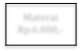 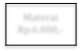 (.............................................) NIP.